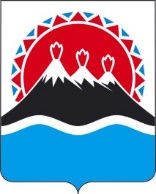 П О С Т А Н О В Л Е Н И ЕПРАВИТЕЛЬСТВАКАМЧАТСКОГО КРАЯг. Петропавловск-КамчатскийПРАВИТЕЛЬСТВО ПОСТАНОВЛЯЕТ:Дополнить часть 29 приложения к постановлению Постановление Правительства Камчатского края от 30.03.2018 № 133-П «Об утверждении Порядка осуществления государственного регулирования цен (тарифов) в транспортном комплексе Камчатского края» абзацем следующего содержания:«В связи с принятием методических рекомендаций по формированию экономически обоснованных тарифов на перевозку пассажиров воздушным транспортом в межмуниципальном сообщении на территории Камчатского края приказом Региональной службы по тарифам от 22.06.2022 №90.01-03/186, предоставление в Службу предложения об установлении цен (тарифов) на 2023 год регулирования осуществляется до 31 августа 2022 года.».Настоящее постановление вступает в силу после дня его официального опубликования.[Дата регистрации]№[Номер документа]О внесении изменений в приложение к постановлению Правительства Камчатского края от 30.03.2018 № 133-П «Об утверждении Порядка осуществления государственного регулирования цен (тарифов) в транспортном комплексе Камчатского края»Председатель Правительства [горизонтальный штамп подписи 1]Е.А. Чекин